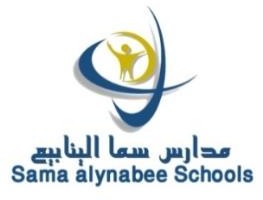 هـ1443 /            /            : التاريخ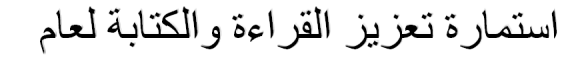 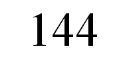 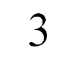 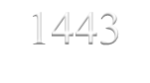 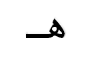 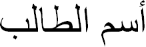 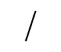 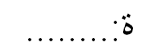 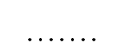 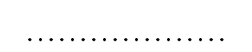 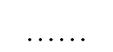 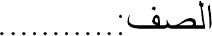 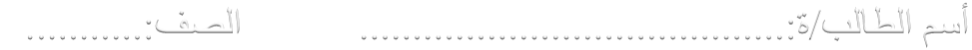 المملكة العربية السعودية وزارة التعليممدارس سما الينابيع األهلية رياض أطفال - ابتدائي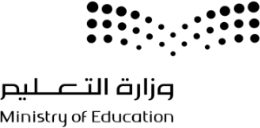 ............................................: اليوماليوم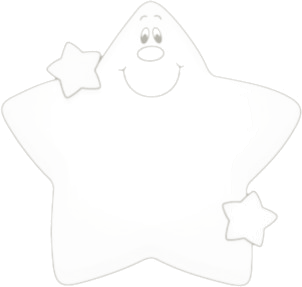 تصويب الخطأاسم المعلمةالمادةالنص الكتابيالحصة..................................................................................................................................................................................................................................................................................................................................................................                 ....................................................................................................................................................................................................................................................................................................................................................1................................................................................................................................................................................................................................................................................................................................................................................................................................................................................................................................................................................................                 .............................................................................................................................2...............................................................................................................................................................................................................................................................................................................................................................................................................................................................................................................................................................................................................                 ............................................................................................................3.........................................................................................................................................................................................................................................................................................................................................................................                 ....................................................................................................................................................................................................................................................................................................................................................4تصويب الخطأاسم المعلمةالمادةالنص الكتابيالحصة.................................................................................................................................................................................................................................................................................................................................................................                 .......................................................................................................................................................................................................................                 .............................................................................................................................1................................................................................................................................................................................................................................................................................................................................................................................................................................................................................................................................................................................................                 .............................................................................................................................2.......................................................................................................................................................................................................................................................................................................................................................................                 ....................................................................................................................................................................................................................................................................................................................................................3................................................................................................................................................................................................................................................................................................................................................................................................................................................................................................................................................................................................                 .............................................................................................................................4